PROGRAM RADAJavne ustanove za smještaj, rehabilitaciju i resocijalizaciju korisnika psihoaktivnih supstanci Podgorica za 2015. godinuPodgorica, novembar 2014. godineUvodJavna ustanova za smještaj, rehabilitaciju i resocijalizaciju korisnika psihoaktivnih supstanci Podgorica je ustanova koja se bavi tretmanom bolesti zavisnosti. Ovaj tretman podrazumijeva potpunu psiho-socijalu podršku usmjerenu na postizanje kvalitetne apstinencije od svih psihoaktivnih supstanci.Tretman u Javnoj ustanovi počiva na pristupu da oporavak od bolesti zavisnosti ne predstavlja samo uspostavljanje apstinencije, već podrazumijeva promjenu životnog stila, ponašanja i stavova što je, u suštini, dugoročan proces. Dva osnovna procesa na kojima počiva tretman jesu proces rehabilitacije i proces resocijalizacije. Rehabilitacioni proces podrazumijeva rad na razvijanju klijentovih sposobnosti za racionalno ponašanje, odnosno razvijanje klijentovih potencijala za lični rast, kroz mijenjanje navika i eliminaciju neprihvatljivog ponašanja. Proces resocijalizacije odvija se sa ciljem da klijent uskladi svoje ponašanje sa zahtjevima društva, kao i da razvije osjećanja društvene svijesti i samodiscipline.Program rada Javne ustanove za 2015. godinu urađen je u skladu sa Uputstvom o izradi godišnjeg programa rada i izvještaja o radu i ostvarivanju funkcija lokalne samouprave br. 01- 033/ 07-4 od 09. 01. 2007. godine, koji je donio Gradonačelnik Glavnog grada.Program rada sadrži:I - pregled osnovnih aktivnosti koje će u narednoj godini biti realizovane, II - broj i kvalifikacionu strukturu zaposlenih, III - sredstva potrebna za realizaciju programa.I - PREGLED PLANIRANIH AKTIVNOSTI Dvije organizacione jedinice, koje funkcionišu u okviru Javne ustanove za smještaj, rehabilitaciju i resocijalizaciju korisnika psihoaktivnih supstanci Podgorica, sprovodiće Program rada za 2015. godinu: Sektor za sprovođenje stručnog programa rehabilitacije i resocijalizacije i Sektor za poslove obezbjeđenja lica i imovine i stručno-tehničke poslove.I – 1. Rad Sektora za sprovođenje stručnog programa rehabilitacije i resocijalizacijeU Javnoj ustanovi za smještaj, rehabilitaciju i resocijalizaciju korisnika psihoaktivnih supstanci Podgorica stručni program sprovodi multidisciplinarni tim, koji čine različiti stručni profili: psihijatri, socijalni radnici, psiholozi, profesori sporta i fizičke kulture, radno-okupacioni terapeuti i slično.I u 2015. godini rad ovog sektora odvijaće se u dvije faze, i podrazumijevaće niz aktivnosti:12 mjeseci rezidencijalnog tretmana i 12 mjeseci nerezidencijalnog tretmana. U okviru rezidencijalnog tretmana sprovodiće se  sljedeće programske aktivnosti:prijem klijenata;adaptacija klijenata na boravak i tretman u JU;psihijatrijsko praćenje klijenata;grupna psihoterapija i rad u grupi;individualna psihoterapija;radno-okupaciona terapija;sportsko- rekreativne aktivnosti;rad sa porodicom klijenta;izlasci klijenata kao vid resocijalizacije;saradnja sa relevantnim institucijama i organizacijama;akcije u cilju podizanja svijesti javnosti o bolestima zavisnosti.U okviru nerezidencijalne faze tretmana klijentima će se pružati sljedeće usluge:psihosocijalna pomoć;psihijatrisjko praćenje;individualne i grupne terapije;omogućavanje volontiranja u Ustanovi;podrška u smisu resocijalizacije i povratka u adekvatno društveno funkcionisanje.Rezidencijalni tretmanPrijem i adaptacija klijenataZa potrebe prijema klijenta, koji podrzumijeva određene procedure i aktivnosti, formirana je Komisija za prijem i otpust klijenata koja odlučuje o motivaciji kandidata za tretman, uzimajući u obzir i dobrovoljnost odluke, koja je nophodan uslov za kvalitetnu apstinenciju. I u 2015. godini sprovodiće se standardne procedure testiranja kandidata na prisustvo psihoaktivnih supstanci u organizmu, nakon čega će Komisija  donijeti odluku o otpočinjanju tretmana za svakog kandidata ponaosob. Najvažniji početni cilj tretmana u periodu adaptacije će biti rad na klijentovoj motivaciji i istrajnosti za oporavak. Navedeno će predstavljati glavnu aktivnost stručnog tima usmjerenu na adaptaciju klijenta i za naredni planirani period. Uzimajući u obzir prisustvo simptoma apstinencijalne krize,  kao i krize u psihološkom smislu koja s ispoljava kod klijenata u ovom periodu, potreban je rad usmjeren na motivaciju i autentičnu želju za oporavkom.Po prijemu, klijent će potpisivati Ugovor o probnim danima, u kojem su navedena njegova prava, obaveze i osnovna pravila kojih se treba pridržavati, kao i poseban dodatak vezan za ishranu u kome se navodi klijentova saglasnost sa predloženim programom ishrane.I u narednom periodu adaptacija biće usmjerena na pružanje mogućnosti klijentu da se prilagodi novoj sredini i uslovima boravka, da preispita svoje stavove i u konačnom, učvrsti svoju odluku. Nakon isteka perioda adaptacije (period od jednog mjeseca), klijentima se omogućava pravo na posjetu i telefonske pozive porodici jednom sedmično, gdje se ova procedura realizuje po već formiranom obrascu koji štiti interese klijenata.Nakon isteka perioda adaptacije, klijenti će potpisivati Ugovor o tretmanu na narednih 11 mjeseci, koji podrazumijevaju rehabilitaciju i resocijalizaciju.Psihijatrijsko praćenje klijentaPsihijatrijsko praćenje je veoma bitan segmenat procesa rehabilitacije u Javnoj ustanovi. Ovaj proces počinje odmah po prijemu klijenta. Psihijatar će omogućiti pomoć i podršku koja je neophodna klijentima zbog kompleksnosti problema bolesti zavisnosti, a koju često prate i drugi psihijatrisjki poremećaji i problemi. Ova aktivnost će se odvijati u toku trajanja tretmana, u smislu konstantne mogućnosti za usmjeravanje određenih problema na pravilno rješavanje, i ukazivanje na postojanje i drugih psihijatrijskih problema koji se mogu definisati nakon određenog perioda nekonzumacije supstanci, a bili su kompezovni u toku konzumacije.Individulana i grupna psihoterapija i rad u grupiOsnovu stručnog rada u Javnoj ustanovi i u 2015. godini činiće individulani i grupni rad. Stručna lica organizovaće sljedeće modalitete grupa:- grupe koje su namijenjene obavljanju različitih aktivnosti (rekreativne, debatne grupe, to jest grupe gdje je sama aktivnost ljekovito dejstvo), - socioterapijske grupe koje podrazumijevaju učestvovanje u dinamici grupnog života koji je osnovni terapijski agens,- psihoterapijske grupe koje podrazumijevaju različite terapijske tehnike (grupa je osnovno terapijsko sredstvo, vrši se tretman klijenta pomoću grupe, vodeći računa i o grupi).Kroz sljedeći tekst objašnjene su tehnike rada stručnog tima, koje će se primjenjivati i u daljem radu, i činiće okosnicu kvalitetnog pristupa  klijentima:Transakciona analiza sadrži elemente psihoanalitičkog, humanističkog i kognitivnog pristupa. Transakciono-analitička terapija pokazala se veoma djelotvornom, jer djeluje kao dinamska terapija koja pomaže klijentima da vide smisaone obrasce u svojim životima, što čini njihov život razumljivim i promjenjljivim ; Asertivni trening. Ova tehnika ima za cilj prihvatanje svojih asertivnih prava i prava drugih ljudi, redukovanje pasivnog i agresivnog ponašanja u korist asertivnog, jačanje samopouzdanja u odnosima sa drugim ljudima, naučiti kako izbjeći manipulaciju itd. Asertivni trening podrazumijeva radioničarski rad koji sadrži određene tematske cjeline kao što su  osnovni pojmovi (pasivno, agresivno, asertivno ponašanje), asertivna prava, zašto se ponašamo neasertivno, kako biti asertivan itd.Trening emocionalne pismenosti (učenje emocionalne pismenosti), koja ima za cilj razumijevanje sopstvenih osjećanja i onoga što ih uzrokuje, kao i upravljanje njima. Opšti cilj učenja emocionalne pismenosti je naučiti da emocije rade ZA, a ne PROTIV nas. Na treningu emocionalne pismenosti klijenti će učiti kako da saznaju šta žele i osjećaju, kako da budu iskreni o svojim emocijama i na koji način da ispunjavaju svoje emocionalne potrebe itd.Individualne psihoterapije Ovaj vid terapije ima za cilj da daje podršku, ohrabruje i motiviše klijenta, ali i da kod klijenta razvije sposobnost za racionalno ponašanje i preuzimanje odgovornosti za svoje postupke. Kroz individualni rad veoma je važno osnažiti nove uloge koje klijentima omogućavaju da sebe vide na drugi način i da formiraju identitet koji se neće temeljiti na zavisničkoj ulozi koju su imali jako dugo vremena i koja je definisala cjelokupno njihovo ponašanje, stavove i mišljenje.Takođe, veoma je značajno da se, kroz individualne terapije, osvijesti osjećaj prema porodici, jer je uloga i važnost porodice za vrijeme konzumiranja psihoaktivnih supstanci bila znatno izmijenjena. Ovaj vid terapije primjenjivaće se u radu i u 2015. godini, kako bi se klijentima omogućilo da na što kvalitetniji način tretiraju svoj problem i omogući im se rješavanje psihloških zastoja u fonkcionisanju.Grupna terapija sa elementima Programa „12 koraka“U Javnoj ustanovi se planira nastavak sprovođenja grupne terapije sa elementima Programa „12 koraka“, s obzirom da se ovaj program pokazao kao jedan od najuspješnijih metoda u svijetu. Program „12 koraka“ je prihvaćen u mnogim ustanovama koje se bave tretmanom zavisnika širom svijeta. U mnogim ustanovama predstavlja obavezan dio liječenja. (dr Robert Torre, knjiga Put oporavka Anonimnih narkomana). Ovaj program pokazao se kao jedan od najuspješnijih u tretmanu bolesti zavisnosti.Od izuzetnog značaja je dobro poznavanje mehanizama rada grupe, u čemu naravno veliku ulogu ima terapeut koji radi na povezivanju grupne psihoterapije sa Programom „12 koraka“. Ovaj program pruža ogromnu podršku svima koji se bore sa problemom zavisnosti. Da bi se uspostavio dobar i profesionalan odnos, kao i pozitivan balans između navedenog neophodno je razbiti nekoliko uobičajenih zabluda, koje proističu iz nedovoljne upućenosti u problem bolesti zavisnosti, kako stručnih lica tako i samih zavisnika. Među njima su:Grupe 12 koraka su suprotstavljene grupnoj psihoterapiji ili medicinskim tretmanima.Grupe 12 koraka podstiču odbacivanje lične odgovornosti.Grupna psihoterapija je i bez podrške programa 12 koraka dovoljno efektivnaKao jedan od vidova podrške zavisnicima koji se oporavljaju i pokušavaju riješiti problem zavisnosti, u Podgorici su formirane dvije grupe samopomoći zavisnicima, koje predstavljaju ogranak svjetski priznatog NA (narcoticus anonimus) udrženja koje je počelo sa djelovanjem 1953. godine u Sjedinjenim Američkim Državama. Dok od januara 2014. godine postoji i udruženje roditelja zavisnika koji takođe funkcionišu na principu grupne dinamike i podrške (NARANON grupe podrške). Jako je bitno da terapeut ima povezanost sa ovim grupama, jer se na taj način povezuje i sa Programom „12 koraka“. Važno  je pred klijentom pokazati poštovanje prema ovom programu, kao i svijest o značaju koji ovaj program ima u kontekstu grupne terapije i njegovoj mogućnosti da, ukoliko se ispravno primenjuje, u velikoj mjeri poboljša terapijski efekat.Izlasci klijenata kao vid resocijalizacijePoštovanjem utvrđene procedure sprovodiće se i vikend izlasci klijenata. Procedura podrazumijeva da prilikom izlaska na vikend, klijent potpisuje izjavu da će dane vikenda provesti u krugu porodice, te da će se ponašati u skladu sa znanjima i navikama stečenim tokom tretmana. Takođe, klijentu će se saopštavati da  je kategorično zabranjena upotreba svih psihoaktivnih supstanci, uključujući i alkohol, kao i to da konzumiranje psihoaktivnih supstanci i alkohola može dovesti do predoziranja ili smrti. Vikend izlasci sprovodiće se u trajanju od 48 h.Prilikom povratka u Javnu ustanovu, vršiće se testiranje klijenta na prisustvo psihoaktivnih supstanci u organizmu. Ukoliko se klijent ne pridržava predočenih pravila, kao i u slučaju da je na testu pozitivan, klijent će gubiti pravo na dalji tretman.Rad sa porodicom klijenataU Javnoj ustanovi za smještaj, rehabilitaciju i resocijalizaciju korisnika psihoaktivnih supstanci Podgorica sprovodiće se i porodična terapija, koja omogućava i porodicama klijenata da dobiju stučne i profesionalne informacije o bolesti zavisnosti. I u narednom periodu organizovaće se sistemska porodična terapija, koja se sprovodi paralelno sa tretmanom klijenata, jer je porodica veoma značajna za uspješno održavanje klijentove apstinencije, a pogotovo nakon okončanja rezidencijalnog tretmana u Javnoj ustanovi. Sistemska porodična terapija sagledava porodicu kao živi, otvoreni sistem, sastavljen od subsistema (bračni, roditeljski, dječiji), koji su u neprekidnoj interakciji. Ponašanje članova porodice posmatra se kao proizvod  koji funkcioniše po principu kružne uzročnosti - simptomatsko ponašanje jednog člana izaziva određeno ponašanje ostalih članova, koje povratno utiče na nosioca simptoma izazivajući novo ponašanje,  te se na taj način održava disfunkcionalna homeostaza.Pored sistemske porodične terapije, sprovodiće se i grupni rad sa članovima porodice a koji se odvija kroz tri nivoa:Prvi nivo  podrazumijeva rad u grupi na kojoj su, pored stručnog lica, prisutni članovi porodice više klijenata. Drugi nivo podrazumijeva uključivanje u rad grupe i klijenata koji nijesu u srodstvu sa prisutnima.Treći nivo podrazumijeva uključivanje klijenata sa čijim članovima porodice se sprovodi grupni rad.    Rad u grupi sa članovima porodice organizovaće se i sprovoditi nakon šest mjeseci boravka klijenta u Javnoj ustanovi, i trajaće do okončanja klijentovog rezidencijalnog tretmana.Radno-okupaciona terapijaJedan od značajnih segmenata rehabilitacionog procesa u Javnoj ustanovi jeste radno-okupaciona terapija. Radno-kupaciona terapija organizovaće se i u narednom periodu u skladu sa kapacitetima i mogućnostima koje ustanova pruža sa ciljem sticanja radnih navika, discipline rada, organizacije i svih drugih pozitivnih obrazaca funkcionisanja kod klijenata. Radna zaduženja klijenata odnosiće se na svakodnevni rad u plasteniku (sijanje zemlje, rasađivanje i presađivanje sadnica, sređivanje površine u okviru plastenika), održavanje kruga Javne ustanove, sređivanje zelenih površina u dvorištu (košenje, nalivanje, okopavanje, čupanje trave i slično),održavanje vinograda , održavanje higijene dvorišnog dijela i zajedničkih prostorija unutar objekta (dnevni boravak, restoran, hodnici, terase i drugo), oplemenjivanje šireg rejona Javne ustanove (izgradnju staza, potpornih zidova, mjesta za odmor u prirodi i slično), rad u pčelarskoj radionici, rad u stolarskoj radionici. Kao segment okupacione terapije unaprijediće se i već postojeća kreativna radionica. Ovaj vid ekspresije trenutnih osjećanja i dešavanja pomaže klijentima da kroz slikanje i kreativnost izraze svoja stanja, i rade na prikazivanju emocije kroz kreativni proizvod.Sportsko- rekreativne aktivnostiSportsko-rekreativne aktivnosti biće značajan dio tretmana i u 2015. godini., sa akcentom na zdravstveno stanje klijenata i procjenu njihovih fizičkih sposobnosti.Ovaj rehabilitacioni centar posjeduje otvorene terene za fudbal, tenis, odbojku i košarku, na kojima će se organizovati takmičenja, kako između samih klijenata, tako i sa amaterskim ekipama. Ove aktivnosti biće usmjerene na formiranje zdravih obrazaca.Glavni cilj ovih takmičenja nije rezultat nego oporavak, u zdravstvenom smislu i u smislu resocijalizacije i ponovnog uključivanja u zdrave životne tokove.Šetnje na otvorenom su sastavni dio rekreacije i organizovaće se koordinirano sa nivom izdržljivosti klijenata. Javna ustanova planira nastavak saradnje sa planinarskim društvima i svim organizacijama koje podržavaju zdrave obrasce, kako bi se organizovale pješačke ture, izleti i druženja za klijente ustanove.U skladu sa prostornim kapacitetima Javne ustanove i dalje će se organizovati turniri u različitim sportskim disciplinama koje su prilagođene sposobnostima i sportskim afinitetima klijenata, kao bi se razvijao kolektivni duh i zajedništvo i podsticale dobre timske navike.Saradnja sa relevantnim institucijama i organizacijamaJavna ustanova za smještaj, rahabilitaciju i resocijalizaciju korisnika psihoaktivnih susptanci Podgorica ima dobru profesionalanu saradnju sa svim relevantnim zdravstvenim institucijama u Crnoj Gori, a planirano je i unapređenje ove saradnje kako bi se zajedničkim snagama na što kvalitetniji način tretirala bolest zavisnosti.Neke od organizacija sa kojima se planira dalja profesionalna saradnja i komunikacija su: Ministarstvo zdravlja, Ministarstvo rada i socijalnog staranja, psihijatrijske klinike, domovi zdravlja, Specijalna bolnica za psihijatriju u Kotoru, opštinske kancelarije za prevenciju bolesti zavisnosti, Zavod za zapošljavanje, metadonski centri itd. Javna ustanova zahvaljujući saradnji sa Infektivnom klinikom nudi mogućnost liječenja hepatitisa C za sve klijente uz uslov da su na rehabilitacionom tretmanu minimum šest mjeseci, pa će se ova praksa nastaviti i u narednom periodu. Nastaviće se dobra profesionalna saradnja i sa izabranim doktorom opšte prakse za praćenje zdravstvenog stanja klijenata.Akcije u cilju podizanja svijesti javnosti o bolestima zavisnostiRad Javne ustanove je uvijek bio transparentan, a naše usluge dostupne svima kojima su potrebne, pa će se u tom smislu i nastaviti profesionalna saradnja sa medijskim kućama na teritoriji Crne Gore. Intezivno će se raditi na razbijanju predrasuda o bolestima zavisnosti i suzbijanju stigmatizacije zavisnika koji se oporavljaju. U tom procesu Stručni tim Javne ustanove će animirati sve pisane i elektronske medije da profesionalnim i objektivnim izvještavanjem doprinesu intezivnijoj promociji programa rehabilitacije i resocijalizacije, te kapaciteta i sadržaja ovog rehabilitacionog centra. Planirane su i aktivnosti namijenjene adolescentnoj populaciji, što je praksom utvrđeno kao rizično razdoblje za razvijanje bolesti zavisnosti, posredstvom edukacija koje će vršiti članovi stručnog tima, a u sklopu projekata koji se imaju u planu realizovati.Takođe, u narednom periodu podržavaće se obilježavanje svih bitnih datuma koji su posvećeni zdravim stilovima života, kao i sajmova i seminara, kako bi se aktivno radilo na suzbijanju stigmatizacije zavisnika i animirala javnost da dobije stručne informacije o ovoj bolesti.  Nerezidencijalni tretmanKako je i predviđeno tretman u Javnoj ustanovi za smještaj, rehabilitaciju i resocijalizaciju korisnika psihoaktivnih susptanci Podgorica traje dvije godine (rezidencijalni i nerezidencijalni dio). Nerezidencijalni tretman, traje 12 mjeseci i besplatan je za sve klijente. U okviru ove faze tretmana klijentu će se pružati sljedeće usluge:psihosocijalna pomoć;psihijatrijsko praćenje;individualne i grupne terapije;omogućavanje volontiranja u Ustanovi.Pored navedenih usluga koje se klijentima pružaju u ovom dijelu tretmana, stručni tim Javne ustanove će i dalje ostajati u redovnom kontaktu sa članovima porodice klijenata i po potrebi će pružati stručnu pomoć. Ova praksa se pokazala uspješnom, pa će se realizovati i u 2015.godini.Nakon završenog cjelokupnog tretmana Ustanova neće prekidati kontakt sa klijentima, već će i dalje ostati sigurno okruženje u kojem oni uvijek mogu pronaći razumijevanje i koristan savjet za održavanje kvalitetne apstinencije.        I - 2. Rad Sektora za poslove obezbjeđenja lica i imovine i stručno-tehničke poslove U narednom periodu Sektor  za poslove obezbjeđenja lica i imovine će kontinuirano i neprekidno u toku 24 h sprovoditi sve potrebne aktivnosti kako bi se proces rada odvijao nesmetano.  Standardne bezbjedonosne procedure će podrazumijevati:testiranje klijenata na prisustvo psihoaktivnih supstanci; pregled lica i stvari;upoznavanje novih klijenata sa pravilima kućnog reda; provjeru identiteta lica koje je došlo u posjetu;evidenciju kroz knjigu prijema stranaka; evidenciju u katronu izlazaka klijenata;konstantno i neprekidno praćenje situacije unutar objekata; konstantno i neprekidno praćenje ponašanja i funkcionisanja klijenata; kontrola klijenta prilikom svih sportskih aktivnosti;periodično vršenje detaljanog pregleda zajedničkih prostorija; obavještavanje klijenata o dnevnom rasporedu radno-okupacionih aktivnosti; vođenje dnevnika događaja u smjenama;odvođenje i pratnja klijenata u slučajevima odlaska na sudska ročišta; odvođenje i pratnja klijenata u medicinske ustanove zbog pružanja  medicinske pomoći; briga o imovini Javne ustanove; uočavanje eventualnih oštećenja i načina na koji su isti nastali.Kako ova služba obuhvata i određene aktivnosti u okviru stručno tehničke podrške, tako će realizovati i sledeće aktivnosti:- primjena zakona i drugih propisa iz djelokruga rada Javne ustanove;- izrada normativnih akata Javne ustanove, - praćenje zakonske regulative, - izrada rješenja, odluka, akata iz radno-pravnih odnosa, - prijem i arhiviranje predmeta, računarska obrada podataka.Takođe, u okviru ovog sektora obavljaće se i poslovi svakodnevnog održavanja higijene prostorija u Javnoj ustanovi, kao i poslovi tehničkog održavanja (održavanje opreme, otklanjanje kvarova, skladištenje i izdavanje kancelarijskog materijala, HTZ opreme i drugog inventara). Kako smještaj klijenata podrzumijeva i profesionalnu pripremu obroka, po utvrđenom jelovniku, u skladu sa svim zdravstvenim normama, u okviru ovog sektora obavljaće se i poslovi nabavke, skladištenja I izdavanja namirnica.U skladu sa Zakonom o bezbjednosti hrane, Javna ustanova je relizovala mjere HACCP sistema u poslovanju sa hranom u kuhinjskom bloku. Uvođenje HACCP sistema je od izuzetnog značaja za našu ustanovu jer  korisnici usluga spadaju u grupu imuno osjetljivih osoba. Shodno tome, Javna ustanova će sprovoditi neophodne procedure u skladu sa HACCP standardom u narednom periodu. II   -  ORGANIZACIJA RADA, BROJ I KVALIFIKACIONA STRUKTURA ZAPOSLENIHJavna ustanova je organizovana kroz dva sektora kao unutrašnje organizacione cjeline i to:1. Sektor za sprovođenje stručnog programa rehabilitacije i resocijalizacije i2. Sektor za poslove obezbjeđenja lica i imovine i stručno-tehničke poslove.Važećim Pravilnokom o unutrašnjoj organizaciji i sistematizaciji Javne ustanove broj 01-033713-72 od 01. 02. 2013. godine,  pored direktora i  dva pomoćnika direktora, predviđeno je 28  izvršilaca. S obzirom na to, da je toku realizacija izgradnje objekta – Internat za žene, kao druga faza realizacije postojećeg kompleksa Javne ustanove, planira se sistematizacija novih radnih mjesta tj. donošenje Pravilnika o unutrašnjoj oraganizaciji i sistematizaciji.Javna ustanova na dan 31.decembar 2014. godine ima 24 zaposlenih (23 lica zaposlenih na neodređeno vrijeme, i 1 na određeno vrijeme).Broj i kvalifikaciona struktura zaposlenih na dan 31. 12. 2014. godineU Javnoj ustanovi pripravnički staž obavlja jedno lice sa VSS. Takođe, jedno lice obavlja i volonterski rad.Javna ustanova planira nastavak saradnje sa Zavodom za zapošljavanje Crne Gore. Cilj ovog projekta koji se bazira na kategoriji teško zapošljivih lica je pružanje mogućnosti da se klijenti nakon završenog tretmana radno angažuju u Javnoj ustanovi, i na taj način započnu postepenu integraciju u normalne tokove života. Takođe, za klijnete koji su pokazali visok stepen motivacije za dalji oporavak, predviđa se nastavak radnog angažovanja kroz volonterski rad u Javnoj ustanovi.III  -  SREDSTVA POTREBNA ZA REALIZACIJU PROGRAMA RADAPrihode Javne ustanove za 2015. godinu činiće sredstva Glavnog grada i sredstva klijenata. S obzirom da Budžet Glavnog grada u svom radu koristi trezorsko poslovanje, to se svi prihodi potrošačkih jedinica, a samim tim i Javne ustanove za smještaj, rehabilitaciju i resocijalizaciju korisnika psihoaktivnih supstanci Podgorica, usmjeravaju na žiro račun trezora Glavnog grada.Tabela 2. Budžet Javne ustanove za 2015. godinuJavna ustanova za smještaj, rehabilitaciju i resocijalizaciju korisnika psihoaktivnih suspatanci Podgorica je u saradnji sa nadležnim Sekretarijatom za socijalno staranje i Kancelarijom za prevenciju narkomanije Glavnog grada, a u partnerstvu sa  Zajednicom opština Crne Gore, Opštinom Nikšić, Opštinom Tivat i NVO “4 Life“, izradila projekat za izgradnju Centra za žene zavisnice od psihoaktivnih supstanci, čija je realizaciju u toku u skladu sa projektnom dinamikom. Saradnici na ovom projektu su kancelarije za prevenciju narkomanije iz Tivta, Danilovgrada, Nikšića, Cetinja i Kotora, kao i NVO „Preporod“ iz Nikšića. Centar za žene biće izgrađen po najsavremenijim standardima u okviru Javne ustanove, kao poseban objekat i posebna cjelina, uz korišćenje postojećih administrativnih kapaciteta, a uz upošljavanje novih stručnih lica za rad sa zavisnicama. Očekujemo da će sredinom 2015. godine projekat biti okončan, što će stvoriti mogućnosti za prijem prvih klijentkinja. Dodatnim angažovanjem postojećeg kadra planira se i kreiranje novih projekta i apliciranje za sredstva za aktivnosti ambijentalnog uređenja prostora i unapređenja sadržaja tretmana u Javnoj ustanovi Podgorica: bušenje bunara i ugradnja pumpi za navodnjavanje,izgradnja pomoćnog objekta za radno-okupacione aktivnosti klijentkinja,početak radova na prilagođavanju objekta za pristup osobama sa invaliditetom i sl.                 D I R E K T O R                                                                                       	      Aleksandar Radinović,s.r.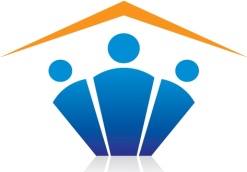 JAVNA USTANOVA ZA SMJEŠTAJ,REHABILITACIJU I RESOCIJALIZACIJUKORISNIKA PSIHOAKTIVNIH SUPSTANCIPODGORICA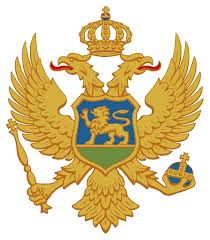 Crna GoraKvalifikacijaDirektor i pomoćnici(2)Sektor za sprovođenje stručnog programa rehabilitacije i resocijalizacijeSektor za  poslove obezbjeđenja lica i imovine i stručno- tehničke poslove UKUPNOVSS2338VŠS112VKV11SSS11112KVNK11UKUPNO261624Ek. klasaEk. klasaOPISOPISBudžet 2015411Bruto zarade i doprinosi na teret poslodavcaBruto zarade i doprinosi na teret poslodavcaBruto zarade i doprinosi na teret poslodavca316 600.004111Neto zaradeNeto zarade185000.004112Porez na zaradePorez na zarade28700.004113Doprinosi na teret zaposlenogDoprinosi na teret zaposlenog67500.004114Doprinosi na teret poslodavcaDoprinosi na teret poslodavca30700.004115Opštinski prirezOpštinski prirez4700.00412Ostala lična primanjaOstala lična primanjaOstala lična primanja23800.004123Naknada za prevozNaknada za prevoz13800.004127Ostale naknadeOstale naknade10000.00413Rashodi za materijalRashodi za materijalRashodi za materijal111200.004131Administrativni materijalAdministrativni materijal32400.00Kancelarijski materijal2400.00Sitan inventar6000.00Sredstva higijene6000.00Rezervni djelovi5000.00Vodovodni i elektro materijal6000.00HTZ oprema3000.00Ostali administrativni materijal4000.004133Materijal za posebne namjeneMaterijal za posebne namjene24800.00Publikacije, časopisi, službeni listovi2100.00Testovi za drogu11300.00Materijal za proizvodnju i usluge7000.00Ostali materijal za posebne namjene4400.004134Rashodi za energijuRashodi za energiju34000.00Troškovi električne energije34000.004135Rashodi za gorivoRashodi za gorivo20000.00Lož ulje20000.00414Rashodi za uslugeRashodi za uslugeRashodi za usluge94660.004141Službena putovanjaSlužbena putovanja2500.004143Komunikacione uslugeKomunikacione usluge4560.004146Advokatske, notarske i pravne uslugeAdvokatske, notarske i pravne usluge900.004148Usluge stručnog usavršavanjaUsluge stručnog usavršavanja4500.004149Ostale uslugeOstale usluge82200.00Troškovi kuhinje i restorana60000.00Troškovi održavanja lifta600.00Troškovi i održavanje video nadzora9600.00Ostale usluge (usluge Instituta za javno zdravlje, Agencije za stanovanje, uvođenje HACCP standarda, servisne usluge opreme, promotivne i ostale usluge)12000.00415Tekuće održavanjeTekuće održavanjeTekuće održavanje7000.004152Tekuće održavanje objektaTekuće održavanje objekta7000.00419Ostali izdaciOstali izdaciOstali izdaci17600.004196Komunalne naknade (voda, kanalizacija, odvoz smeća i održavanje čistoće)Komunalne naknade (voda, kanalizacija, odvoz smeća i održavanje čistoće)17600.00441Kapitalni izdaciKapitalni izdaciKapitalni izdaci13950.004415Izdaci za opremuIzdaci za opremu13950.00Kompjuterska oprema ( kompjuteri, štampači, projektor, oprema za povezivanje i umrežavanje…)5950.00Kancelarijska oprema (2 TV, komode , zavjese, itisoni, mašina za sušenje veša)8000.00UKUPNOUKUPNOUKUPNOUKUPNO584810.00